INOVATÍVNE VZDELÁVACIE NÁSTROJE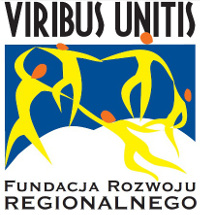 Téma „BEZPEČNOSŤ V SIETI”Didaktické materiály pripravili:dr Tomasz Zacłonadr Monika MakowieckaCvičenie č. 1Na základe rozhovorov so spolužiakmi a spolužiačkami zistite, či si uvedomujú hrozby, ktoré prináša využívanie internetových služieb. Oboznámte sa s druhmi hrozieb. Pre tento účel:Vyhľadajte na internete typy online hrozieb.………………………………………………………………………………………………………………..………………………………………………………………………………………………………………..………………………………………………………………………………………………………………..………………………………………………………………………………………………………………..………………………………………………………………………………………………………………..………………………………………………………………………………………………………………..………………………………………………………………………………………………………………..………………………………………………………………………………………………………………..………………………………………………………………………………………………………………..………………………………………………………………………………………………………………..………………………………………………………………………………………………………………..Cvičenie č. 2Charakterizujte typy hrozieb v sieti:………………………………………………………………………………………………………..………………………………………………………………………………………………………..………………………………………………………………………………………………………..………………………………………………………………………………………………………..………………………………………………………………………………………………………..………………………………………………………………………………………………………..………………………………………………………………………………………………………..………………………………………………………………………………………………………..Cvičenie č. 3Akým spôsobom sa môžete chrániť pred hrozbami v sieti? Uveďte v tabuľke.Č. Druhy hroziebSpôsob ochrany pred hrozbami